GYMNÁZIUM  FRANTIŠKA  ŠVANTNERA  NOVÁ  BAŇAÚLOHY NA PRIJÍMACIE SKÚŠKY Z MATEMATIKY (štvorročné štúdium)1. Vypočítaj veľkosť strany štvorca v decimetroch, ktorého obvod je 20% obvodu obdĺžnika so stranami a=40mm, b=60mm.2. Rieš rovnicu a urob skúšku správnosti: 3. Koľko litrov vody je v bazéne tvaru kvádra s rozmermi dna 25 metrov a 12 metrov a hĺbkou 240 centimetrov, ak voda siaha do  hĺbky bazénu? 4. Ktoré prirodzené čísla sú riešením nerovnice:   8(x – 4) – 3(x – 4)  4(x – 4)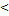 5.O stenu je opretý rebrík. Steny sa dotýka vo výške 240 centimetrov a jeho spodný koniec je od steny vzdialený  100 centimetrov. Aký dlhý je rebrík? (uveď výsledok v metroch)6. Obvod štvoruholníka je 51 centimetrov. Jeho strany sú v pomere a : b : c : d = 7 : 5 : 2 : 3. Vypočítaj dĺžky jeho strán.7. Vypočítaj hodnoty daných čísel a zapíš ich v poradí od najmenšieho po najväčšie:A =  		B =  zväčšené o 		C = 40% z 		D = trojnásobok  zmenšený o 18. Daný je pravidelný štvorboký ihlan ABCDV s dĺžkou podstavnej hrany a = 200mm a výškou bočnej steny v = 3dm. Načrtni dané teleso a vypočítaj jeho povrch v centimetroch štvorcových.GYMNÁZIUM  FRANTIŠKA  ŠVANTNERA  NOVÁ  BAŇAÚLOHY NA PRIJÍMACIE SKÚŠKY Z MATEMATIKY (štvorročné štúdium)1. Vypočítaj hodnoty daných čísel a zapíš ich v poradí od najmenšieho po najväčšie:A = 		B =  zmenšené o 		C = päťnásobok 		D =75% zo 2. Kráľ rozdelil trom synom stádo koní v pomere 7 : 6 : 4. Ten, ktorý dostal najviac, dostal 63 koní. Koľko koní bolo v stáde?3. Koľko stojí v obchode 250 gramov určitého luxusného mäsového výrobku, ak 4,5 kilogramu stojí 95,40€?4. Ktoré najmenšie celé číslo je riešením nerovnice?            3x – 2(4x + 3) ≤ 25. Polovica neznámeho čísla je rovnako veľká ako dvojnásobok súčtu toho istého neznámeho čísla a čísla 6. Určte toto neznáme číslo.6. Vypočítaj v centimetroch štvorcových povrch kvádra ktorého hrany majú dĺžky : a = 120 mm, b = 2 dm,  c = 0,15 m.7. Koľko litrov vody je v nádobe tvaru valca s vnútorným priemerom dna 1 meter a výškou 8 decimetrov, ak voda siaha do  výšky nádoby?8. Určte hodnotu výrazu  x2  – 10y – 5xy     pre  x = – 6  a  y = 0,2.9. Rieš rovnicu a urob skúšku správnosti: x – (2x – 5) = 5 – x 